___________________________________________________________________________                           ҠАРАР                                                                                                                 РЕШЕНИЕ                       30  ноябрь 2022  йыл                         №212                     30  ноября 2022 годаО внесении изменений в решение Совета сельского поселения от 29ноября 2011 года № 42  «Об утверждении  Положения о приватизациимуниципального имущества сельского поселения Тынбаевский сельсовет муниципального района Мишкинский район Республики Башкортостан»	  Рассмотрев требование прокурора Мишкинского района от 29.07.2022 года № 7/3-04-2022 года на отдельные положения «Положения о приватизации муниципального имущества сельского поселения Тынбаевский сельсовет муниципального района Мишкинский район Республики Башкортостан», утвержденный решением Совета сельского поселения Тынбаевский сельсовет муниципального района Мишкинский район Республики Башкортостан № 42 от 29.11.2011 года ,Совет сельского поселения Тынбаевский сельсовет муниципального района Мишкинский район Республики Башкортостан двадцать восьмого созыва     р е ш и л:«Внести в решение Совета сельского поселения Тынбаевский сельсовет муниципального района Мишкинский район Республики Башкортостан  от 29 ноября 2011 года № 42  «Об утверждении Положения о приватизации муниципального имущества сельского поселения Тынбаевский сельсовет муниципального района Мишкинский район Республики Башкортостан»  следующие изменения:п.5. изложить в следующей редакции:«5.1.  Используются следующие способы приватизации государственного и муниципального имущества сельского поселения Тынбаевский сельсовет:5.1.1. преобразование унитарного предприятия в акционерное общество;5.1.2. преобразование унитарного предприятия в общество с ограниченной ответственностью;5.2. продажа муниципального имущества на аукционе;5.3. продажа акций акционерных обществ на специализированном аукционе;5.4. продажа муниципального имущества на конкурсе;5.5. продажа муниципального имущества посредством публичного предложения;5.6. продажа муниципального имущества без объявления цены;5.7. внесение муниципального имущества в качестве вклада в уставные капиталы акционерных обществ;5.8. продажа акций акционерных обществ по результатам доверительного управления.»	2) п.п.3.6. изложить в следующей редакции:«Информацию о результатах приватизации муниципального имущества за прошедший год администрация сельского поселения Тынбаевский сельсовет  представляет в уполномоченный федеральный орган исполнительной власти ежегодно не позднее 1 марта в соответствии с формами отчетов об итогах исполнения прогнозных планов (программ) приватизации муниципального имущества, утверждаемыми Правительством Российской Федерации.»п.9.1. изложить в следующей редакции:«Под информационным обеспечением приватизации муниципального имущества сельского поселения Тынбаевский сельсовет  понимаются мероприятия, направленные на создание возможности свободного доступа неограниченного круга лиц к информации о приватизации и включающие в себя размещение на официальном сайте в сети "Интернет" прогнозных планов (программ) приватизации государственного и муниципального имущества, перечень федерального имущества, приватизация которого осуществляется без включения в прогнозный план (программу) приватизации федерального имущества на плановый период, сформированный и утвержденный в порядке, предусмотренном подпунктами 3.1 и 3.2 пункта 1 статьи 6 Федерального закона от 1.12.2001 № 178-ФЗ, решений об условиях приватизации муниципального имущества, информационных сообщений о продаже муниципального имущества и об итогах его продажи, ежегодных отчетов о результатах приватизации федерального имущества, отчетов о результатах приватизации муниципального имущества, находящегося в собственности сельского поселения.Официальным сайтом в сети "Интернет" для размещения информации о приватизации муниципального имущества, указанным в настоящем пункте, является официальный сайт Российской Федерации в сети "Интернет" для размещения информации о проведении торгов, определенный Правительством Российской Федерации (далее - официальный сайт в сети "Интернет"). Информация о приватизации муниципального имущества, указанная в настоящем пункте, дополнительно размещается на сайтах в сети "Интернет".    п.9.2.  признать утратившим силу;в п.9.5.  предложение  «К информации о результатах сделок приватизации муниципального имущества Тынбаевского сельсовета относятся:…  дополнить пунктами: 8)  имя физического лица или наименование юридического лица - участника продажи, который предложил наиболее высокую цену за такое имущество по сравнению с предложениями других участников продажи, или участника продажи, который сделал предпоследнее предложение о цене такого имущества в ходе продажи; 9) имя физического лица или наименование юридического лица - победителя торгов, лица, признанного единственным участником аукциона, в случае, установленном в абзаце втором пункта 3 статьи 18 настоящего Федерального закона.»п.1.дополнить:«п.п.1.5.  Приватизация муниципального имущества осуществляется органом местного самоуправления самостоятельно в порядке, предусмотренном настоящим Федеральным законом.п.п.1.6. Муниципальное имущество отчуждается в собственность физических и (или) юридических лиц исключительно на возмездной основе (за плату либо посредством передачи в муниципальную собственность акций акционерных обществ, в уставный капитал которых вносится муниципальное имущество, либо акций, долей в уставном капитале хозяйственных обществ, созданных путем преобразования муниципальных унитарных предприятий).»	7)  Дополнить Положение п.10.:«п.10.ЗАКЛЮЧЕНИЕ:К отношениям, не урегулированным настоящим Положением, возникающим при приватизации муниципального имущества, применяются нормы Федерального закона "О приватизации государственного и муниципального имущества" и иных федеральных правовых актов.»		2. Настоящее решение обнародовать на  информационном стенде в здании администрации сельского поселения по адресу:  д.Тынбаево, ул.Школьная,д.2а и разместить на официальном сайте сельского поселения Тынбаевский сельсовет в сети интернет http://mishkan.ru (поселения – Тынбаевский).3. Контроль исполнения возложить на постоянную комиссию Совета сельского поселения Тынбаевский сельсовет по бюджету, налогам и вопросам муниципальной собственности.Глава сельского поселения:                                                                                              Д.Д.Янгубаев                   БАШKОРТОСТАН      РЕСПУБЛИКАhЫМИШКӘ РАЙОНЫ МУНИЦИПАЛЬ РАЙОНЫНЫHТЫМБАЙ АУЫЛ СОВЕТЫАУЫЛ БИЛӘМӘhЕСОВЕТЫ     452352, Тымбай ауылы, Мәктәп  урамы. 2 аТел.: 2-64-34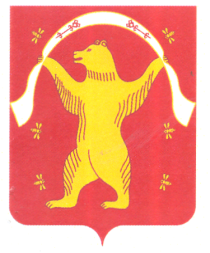 РЕСПУБЛИКА БАШКОРТОСТАНСОВЕТСЕЛЬСКОГО ПОСЕЛЕНИЯ ТЫНБАЕВСКИЙ СЕЛЬСОВЕТМУНИЦИПАЛЬНОГО РАЙОНАМИШКИНСКИЙ РАЙОН452352, д. Тынбаево, ул. Школьная  2 аТел.: 2-64-34